Sportslig utviklingsplan for Havdur håndball.Revidert 9.5.2017	  SPORTSLIG UTVIKLINGSPLAN FOR HAVDUR HÅNDBALL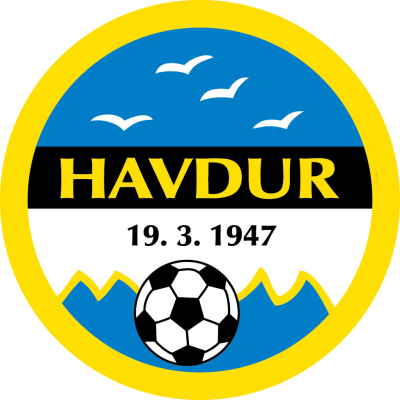 Innholdsfortegnelse: 1	Innledning:	32	Formålet med sportslig utviklingsplan:	33	Sportslige målsettinger:	33.1	J 15 – 18:	33.2	G/J 13 – 14:	43.3	G/J 12:	43.4	Aktivitetsserien G/J 9 – 11:	43.5	Minihåndballen G/J 5 – 8:	44	Trenere og øvrig støtteapparat:	44.1	Trenerutvikling:	44.2	Øvrig støtteapparat:	55	Hospitering:	56	Sportslig utvalg:	67	Sportslig utviklingsplan fra mini – J/G 18:	67.1	Utviklingsplan mini – G/J 9 år:	67.2	Utviklingsplan for G/J 10 – 11 år:	77.3	Utviklingsplan for G/J 12 - 13 år:	77.4	Utviklingsplan for G/J 14 - 15 år:	77.5	Utviklingsplan for G/J 16 - 18 år:	8Innledning: Det er Sportslig utvalg som er ansvarlig for den sportslige utviklingsplanen. Formålet med sportslig utviklingsplan: Sportslig utviklingsplan har som formål at alle skal bli tryggere i sine roller og få nødvendig kompetanse til å utføre den sportslige utviklingen i Havdur håndball. Sportslig utviklingsplan er et verktøy for å: sikre gradvis progresjon i aktivitetsnivå og ferdighetsutvikling uavhengig av hvem som utgjør støtteapparatet rundt det enkelte lag veilede og sette forventninger til støtteapparatet rundt det enkelte lag lage gode rammer for samarbeid på tvers av årsklasser Sportslige målsettinger: Overordnede sportslige målsettinger: De yngste klassene skal drives i samsvar med Havdur håndball og Håndballforbundet sine intensjoner for minihåndball. Sikre høy trenerkvalitet. Fokusere på enkeltes og lagets sportslige utvikling. J 15 – 18:   	 	 	 	 G/J 13 – 14:   	 	 	 	 G/J 12:Aktivitetsserien G/J 9 – 11:   	 	 	 	 Minihåndballen G/J 5 – 8:   	 	 	 	 Trenere og øvrig støtteapparat: Trenerutvikling: Kvaliteten på trenere er avgjørende for å få et godt og trygt miljø og få frem gode håndballspillere med de rette holdningene. Trenerutviklingen har som formål å: Rekruttere trenere fra foreldregruppen som er motiverte for å gjøre en jobb for laget. Utvikle trenerferdighetene gjennom trenerutdanning i egen regi og/ eller via regionen. Sikre et godt samarbeid og kontinuerlig erfaringsoverføring mellom trenere på alle årsklasser. Beholde gode trenere lengst mulig.  Verktøyene som benyttes ved trenerutvikling er: Veiledning fra sportslig utvalg.Trenerutdanning. For å sikre kvalitet på trenersiden er det nødvendig å stille noen formelle krav til utdanning.  Øvrig støtteapparat: Støtteapparatet er en viktig ressurs for spillere, trenere, laget og klubben. Følgende støtteapparat er veiledende for aldersbestemte lag: Hospitering: Med hospitering menes spillere som trener og spiller kamper på høyere årsklasse enn de selv tilhører. Klubben oppmuntrer til hospitering og samarbeid på tvers av lag, men det er trenerne for de enkelte årsklassene som har ansvar for å kontakte eldre og yngre lag for å kartlegge muligheter. Følgende regler gjelder ved hospitering: I utgangspunktet disponerer trener for årsklassen spilleren. Skal ta hensyn til spillernes egne ønsker.Uansett forutsetter ordningen god dialog mellom trenere, slik at konflikter og lojalitetsproblemer ikke oppstår.  Viktige kamper, turneringer etc. er typiske områder som krever avklaringer og godt samarbeid. Hvor spilleren skal spille skal være avklart på forhånd. Hvis trenerne for respektive lag ikke blir enig skal sportslig utvalg kontaktes. Hospitering er et virkemiddel for å gi spillere som har lyst, ambisjoner og ferdighetsnivå utover egen årsklasse ekstra utfordringer ved å trene og spille sammen med eldre lag: Utvikle spillere som vil og kan. Ekstra treningstid. Motivere spillerne. Knytte bånd og samarbeid på tvers av årsklassene. Sportslig utvalg: Formålet med sportslig utvalg er å ha en kontinuerlig utvikling hos spillere og trenere. Sportslig leder er leder for sportslig utvalg.Oppgavene som tillegges sportslig utvalg er: Bistå og veilede lag ved behov. Etablere en god kultur for hospitering og samarbeid på tvers av årsklasser.Organisere målvaktstrening. Organisere interne trenerkurs med tips og råd om øvelser og organisering av treninger tilpasset ulike årsklasser. Sportslig utviklingsplan fra mini – J/G 18: Utviklingsplan mini – G/J 9 år: Utviklingsplan for G/J 10 – 11 år: Utviklingsplan for G/J 12 - 13 år: Utviklingsplan for G/J 14 - 15 år: Utviklingsplan for G/J 16 - 18 år: Havdur håndballs strategiske mål og retning i perioden 2017-2021 er: Havdur håndball skal:etablere damelaget i 4.divisjon og få en årlig rekruttering med hovedvekt på egne klubbspillerestille lag i alle aldersbestemte klasser på jentesidenstille minst tre rene guttelag i seriespillvære en attraktiv og inkluderende håndballklubb for spillere, trenere, oppmenn og foreldreHovedmål: Stille lag i både J16- og J17/18-årsserien.Kvalifisere minst ett lag til regionsspill.Virkemidler: God sportslig kvalitet på trenere.Godt samarbeid på tvers av aldersklasser.2-4 treninger per uke.Hovedmål: Stille lag i regionens øverste serier på jentesiden.Stille med minst ett lag i regionens seriespill på guttesiden.Virkemidler: God sportslig kvalitet på trenere.Godt samarbeid på tvers av aldersklasser.2-3 treninger per uke.Godt sportslig og sosialt miljø.Ansvarlig i sportslig utvalg for 12 – 14 år som skal bistå og veilede det enkelte lag ved behov.Hovedmål: Stille lag i regionens serie for øvede spillere på jentesiden.Stille lag i regionens serie på guttesiden.Virkemidler: God sportslig kvalitet på trenere.Godt samarbeid på tvers av aldersklasser.2-3 treninger per uke.Godt sportslig og sosialt miljø.Ansvarlig i sportslig utvalg for 12 – 14 år som skal bistå og veilede det enkelte lag ved behov.Hovedmål: Delta med flest mulig lag i aktivitetsserien og på lokale turneringer.Virkemidler: Flest mulig trenere med nok sportslig kompetanse.Ansvarlig i sportslig utvalg for 9 – 11 år som skal bistå og veilede det enkelte lag ved behov.Oppmuntre og legge til rette for trenerkurs.Hovedmål: Delta med flest mulig lag i miniserien.Stille rene gutte- og jentelag.Virkemidler: Rekruttere trenere fra foreldregruppen.Oppmuntre og legge til rette for trenerkurs.Ansvarlig i sportslig utvalg for 5 – 8 år som skal bistå og veilede det enkelte lag ved behov.Hovedtrener: Hjelpetrenere: Mini 5-8Minihåndballkurs og Impulskurs.Minihåndballkurs og Impulskurs.G/J 9-12Modul 1-4.Modul 1-4.G/J 13 - 15 Trener 1-utdanning (modul 1-12).Modul 1-4.G/J 16 - 18 Trener 1-utdanning (modul 1-12).Starte på Trener 2-utdanning.Trener 1-utdanning.Trenere: Oppmenn: Mini (5 – 8 år) Minimum en trener per 5-8 spillere.En oppmann per alderstrinn.G/J 9 - 11 En hovedtrener per alderstrinn.En trener per 7-10 spillere.En oppmann per alderstrinn.G/J 12 – 15 En hovedtrener per alderstrinn.En trener per 10-15 spillere.En oppmann per alderstrinn.G/J 16 – 18 En hovedtrener per alderstrinn.Hjelpetrener ved behov.En oppmann per alderstrinn.Målvakt: Alle skal få prøve seg i målForsvar: Fotarbeid, støtingAngrep: Gå på luker Teknikk: Lære inn regler (tre skritt, stuss, innkast osv)Finter H/V og V/HPasning og mottak Skudd (grunnskudd, hoppskudd og kantskudd)Øvelsene skal være lek betont og med mye ballkontakt Målvakt: Et utvalg spillere står i målBegynner å lære inn bevegelsesmønster Forsvar: Fotarbeid (sidelengs støting)Takling og snapping av ballTellingAngrep: Pådrag, viderespill, gå i mellom, gjennombrudd, distanse skuddKontra: Tempo opp i rygg, unngå stussing av ballTeknikk: Pasning og mottak videreutvikles Pasning og mottak i fartFinter H/V og V/H samt overslagsfinteSkudd (hoppskudd, grunnskudd, kantskudd)Målvakt: Faste målvakterFokus på grunnstilling, bevegelse og bevegelighetForsvar: Lære inn skikkelig 6 – 0 og starte med 5 – 1 forsvarSide forflytning, takling og snapping av ballSkårstilling i forsvarBlokkering av skuddBytte spillereAngrep: Hovedvekt på balltempo, hurtighet, pådrag og viderespillVing og back overgangerIkke binde spillet med trekkKontra: Tempo opp i rygg og holde trykket oppe ved ankomstVinger og strek rett opp, side backer i neste bølge og midtback til sluttIkke glemme retur løpTeknikk: Raskere pasninger, hardere skudd og bedre plasserte skuddFinter H/V og V/H, overgangsfinte, skuddfinte, piruett, pasningsfinteInnspill til strekSpærreMålvakt: Videreutvikle bevegelsesmønsterLokke spillere til skudd plasseringJobbe med reaksjon og hurtighetTrene bevist på kontring og valgForsvar: 6 – 0, 5 – 1 og innføre 3 – 2 – 1 forsvarJobbe med å snakke og presse angrepsspillere på riktig tidSkå stilling i forsvar, styre angrepsspillereAngrep: Videreutvikle pådrag og viderespillBruk av sperrer ved rullespill og overgangerEnkle kryss og sperrer innføresFokus på balltempo og trykk mot målInnføre trekk uten bestemt avslutningsmønsterKontra: Innføre bestemte løpsbaner og trene på å komme etter i flere bølgerVinger og strek rett opp, side backer i neste bølge og midtback til sluttIkke glemme retur løp Teknikk: Jobbe videre med finterLære å lese motspillereTrene på å vurdere hva vi skal gjøre og nårKryss og sperrerSamarbeid målvakt og forsvarMålvakt: FotarbeidPlasseringStyre skudd ønsket stedSamarbeid med forsvarForsvar: FotarbeidStøting/ taklingSamarbeidReturansvar, hvem stikkerBytting av spillereSnakkingTellingBeherske 6 – 0, 5 – 1 og 3 – 2 - 1Angrep: Innarbeide trekkFokus på å vær farlige mot målVidere spill i rett tidJobbe med vurderingsevnenOppfatte situasjoner raskest muligStort tempo i alt vi gjørKontra: Videreutvikle snappeforståelsen og ankomstfasenTeknikk: Innlærte finterPasninger og mottak i fartMottak med en håndSpesialisere egne skuddSperrerVidereutvikle og finpusse på innlærte teknikker